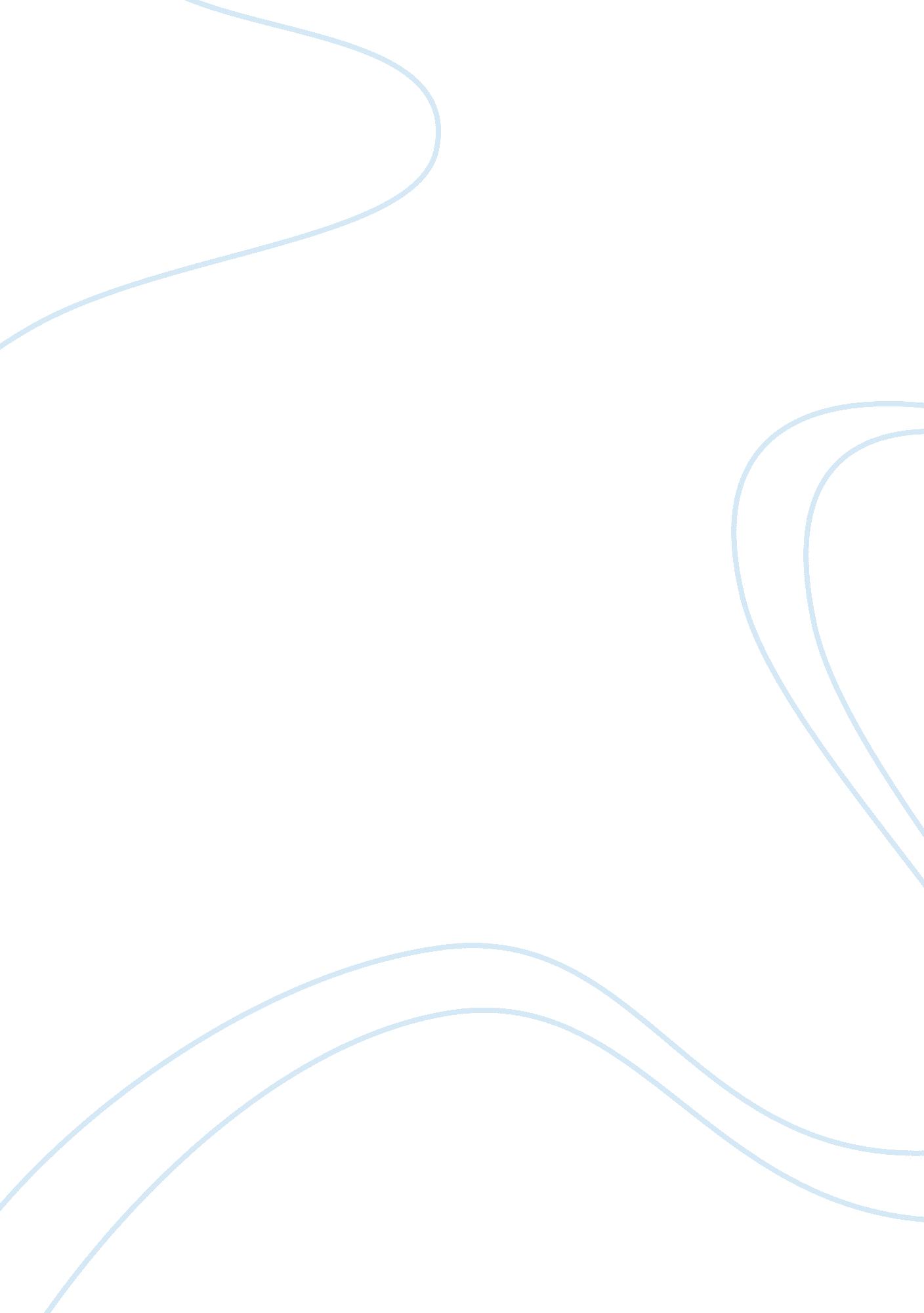 Globalisation and technological change sociology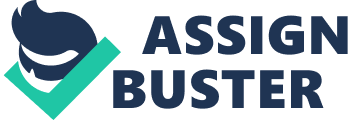 Contents 5. 1. 5 Decentralization of Offices Mauritius has seen enormous alterations during the past few decennaries in the socio-economic environment. Globalisation and technological alteration has besides opened new avenues to Mauritian which was antecedently unavailable to them. It is going a society where adult females are coming out of the private domains of the place into the public domain of the economic system and political relations. However while holding adapted to the new economic chances, which has increased the engagement of adult females in the formal pay sectors, there is the reluctance to allow travel the civilization, values and attitudes that still govern the household and community. The people of Mauritius both work forces and adult females can be applauded for keeping some of its traditional traits ; because non all the alterations have swept over the state have been perceived as needfully good. Womans have benefited significantly from the upgrading of their economic position, but at the same clip hold succumbed to emphasiss and strains of get bying with their new functions in the ‘ new age ‘ society. During the decennaries of crossing from the 1950’s-1990 ‘ s the proportion of adult females in the work force of Mauritius in the age group of 20-59 increased from 15 % – 40 % . Some other dramatic characteristics of this period are more adult females work to guarantee household endurance that is to supplement income, so as to run into the lifting cost of life and the increased in women- headed families, which has compelled adult females to take up paid employment to back up their households. The White Paper on Women in Development accents on the increasing employment of adult females in the labor market and the greater sense of individualism and how freedom felt by adult females themselves have brought about positive developments and reflects the altering functions of adult females in the Mauritanian society. 1. 2 Woman ‘ s ternary function within the household Womans play a really of import function within the household and the society. They are the pillar of the house and they play a important function in prolonging the household. Therefore, adult females are associated with the ternary function of productive that is work outside the place, generative which is related to household undertakings associated with kids and household and community direction. . In the same context, Dunscombe and Marsden ( 1995 ) stated that adult females in paid employment bear the load of working a ‘ triple displacement ‘ . 1. 3 Changing maps of the household Modernization and industrialization have brought about the dislocation of the drawn-out household to the outgrowth of the atomic household, where household are more independent and there is less contact with families. Nowadays, another signifier of household which is going really popular with the lifting rate of divorce is the single-parent household. The past two- decennaries have brought a great addition in the figure of households with duties both at work and at place. Nowadays, single-parents, working adult females and dual-earner twosomes are to a great extent involved in rearing ( Carnier et al. , 2004 ) . Therefore, today households are stressed by the force per unit area of work, household and community demands. It is argued that the household in industrial society is losing many of its maps. Sociologist Ronald Fletcher ( 2000 ) claims that, the household ‘ s maps have increased in ‘ detail and importance ‘ . The function of the household has changed from a manufacturer to a consumer. Goods and services are progressively being bought and consumed – houses, autos, furniture and instruction. Hence, the extremely mercenary universe demands that both hubby and married woman go out to work. The contention is that adult females would so lend to the household budget while work forces would non lend to the family work. The consequence is that less clip is spent in the household. At times, kids are unattended and societal jobs harvest up taking to instability and turbulency in the household. 1. 4 Changing position of adult females across times There has been a gradual betterment in the position of adult females. They have achieved more political equality with work forces and they have equal rights in instruction. Most types of occupation are suited for adult females today. Equal chance act has helped fling favoritism. The ‘ Economic Miracle ‘ of Mauritius is mostly dependent on the growing of the fabrication sector which was introduced in 1970s. It has been the chief engine of economic development in Mauritius and has absorbed big Numberss of unemployed labor. The traditional adult females who were uneducated represented an of import pool of labor for the industrialists. The new ‘ economic purchase ‘ has welcomed the earning of 2nd salary amidst the household. Everyone at all degrees of society is going cognizant of the emphasis households face these yearss so as to fight to equilibrate their duties at place and at work. Too frequently households have to take between the demands of work and household, aged parents and relations. In Mauritius the two demographic tendencies in the addition engagement rates for working female parents and dual-career twosomes have a profound consequence on the domains of work and household. It is by and large recognized that the extended force per unit area originating from work environment and from household environment can bring forth high-levels of work-family struggle for many employees. Development is good for any state but at the same clip it has added excess load on adult females peculiarly equilibrating the conflicting demands of household life and calling. 1. 5 Functionalist positions on work and household Harmonizing to functionalist, household are populating in a station modern manner of life which is really good for the society as they prefer non to hold kids because of their calling and some prefer to stay-single and they are traveling harmonizing to the demands of the society. P and B Bergers argue that the bourgeois household already teaches kids what the society want that is, rigorous moral values and value economic success. E. Leach ( 1996 ) argues that the Nuclear household is stressed. They are exploited by the capitalist and they are alienated ; they work because they have no pick. Family are today privatized, they do non desire people to cognize what is go oning in their pace. Parents besides inculcate fright and leery in kids that they fear to revolt with the existent system. 1. 6 Problem statement It is chiefly through the household that societal values and cognition are transmitted from coevals to coevals and hence this reinforces the societal cloths. Like any other state, the Mauritian ‘ s Government is playing an of import function in seeking to keep the balance between work and household life. If the household is stable, this will hold a direct impact on the society and hence on the state. On one manus, the household life in Mauritius is being eroded in the face of the demands of work and progressively long hours in at work. Practically, many members of the Mauritanian household return place after work at different times and the traditional household repasts that were customary in the yesteryear, are now reserved for weekends. Many parents strive to happen clip to pass with their kids during the working hebdomad. The twin force per unit areas of work and household life are raising emphasis degrees within the place and making much force per unit area. Parents are fighting to suit all their jobs into shorter clip frames because of deficiency of clip. Due, to the restraint of clip imposed by work agenda, assorted societal jobs have cropped up. There is increasing divorce rate ( 0. 47 per 1000 people ) and kids are holding resort to drug, intoxicant and coffin nail smoke. On the other manus, despite the so called equality of sexes advocated by women’s rightists, it is seen that the duty of looking after the household relies largely on adult females. Hence, housekeeping and looking after kids remain preponderantly “ adult females ‘ s work ” . Women ‘ s plants have been marginalised throughout the history. Womans are more likely to concentrate on their work than household. Therefore, household being an of import establishment it is really of import to cognize what is doing the dislocation of the household, how kids are able header with it and its negative effects on kids particularly striplings. 1. 7 Research purpose This undertaking aims to do an appraisal as to whether the impact of the relationship between work within the modern household truly affects kids and does work leads to the dislocation of the household. 1. 8 Research aims To examine into different occupational sectors in Mauritius to mensurate the impact of work on household life balance ; To see whether adult females are able to manage their ternary function within the modern household ; To see whether the impression of household being functional in the society as advocated by functionalist truly stand in the Mauritanian society, To see whether kids belonging the in-between category household or upper category household who are more affected ; Find out respondents positions on does societal jobs like Juvenile Delinquencies are happening due to miss of supervising of parents in the modern household ; and Propose findings and solutions. 2. 0 LITERATURE REVIEW 2. 1. 0 WOMEN AND THE FAMILY 2. 1 Introduction This portion opens up with: The household acts as a primary socialisation of kids whereby the kid foremost learns the basic values and norms of the civilization they will turn up in. A kid needs to be carefully nurtured, cherished and moulded into responsible persons with good values and strong moralss. Therefore, it is of import to supply them the best child care so that they grow up to be physically, mentally and emotionally strong persons. 2. 1. 1 Definition of the Family Harmonizing to Sociologists, the household is an intimate domestic group of people related to one another by bonds of blood, sexual coupling, or legal ties. It has been a really resilient societal unit that has survived and adapted through clip. So, the component of clip referred to above, is once more present here. Similarly, The United States Census Bureau ( 2007 ) defines the household as a comparatively lasting group of two or more people who are related by blood, matrimony or acceptance and who live under the same roof. Stephen ( 1999 ) defines the household as a societal agreement based on matrimony including acknowledgment of rights and responsibilities of parentage, common abode for hubby, married woman and kids are mutual economic duties between hubby and married woman. Similarly, The United States Census Bureau ( 2007 ) defines the household as a comparatively lasting group of two or more people who are related by blood, matrimony or acceptance and who live under the same roof. The household is seen as the chief pillar block of a community ; household construction and upbringing influence the societal character and personality of any given society. Family is where everybody learns to love, to care, to be compassionate, to be ethical, to be honest, to be just, to hold common sense, to utilize concluding etc. , values which are indispensable for life in a community. Yet, there are ongoing arguments that households ‘ values are in diminution. George Peter Murdock ( 1949 ) defines the household as a cosmopolitan establishment. Harmonizing to him, the household is a ‘ social group characterised by common abode, economic corporation and reproduction. It includes grownups of both sexes at least two of whom maintain a socially approved sexual relationship and one or more kids owned or adopted of the sexually live togethering grownups ‘ . However, K. Gough ( 1959 ) criticises Murdock definition and argues that the household is non cosmopolitan. The critics were founded in the Nayar society. 2. 1. 2 Womans and the Family The chief function of adult females harmonizing to John Bowlby ( 1953 ) is peculiarly to move as female parents and as such their topographic points are at place to take attention of their kids in their stamp age. He states that juvenile delinquencies among immature kids are the consequence of psychological separation from female parents. The mental stableness of kids remainders entirely on their female parents. Therefore there is a demand for a close and intimate female parent and kid relationship. However, Oakley ( 1974 ) uses the illustration of Alor, an island in Indonesia to rebut Bowlby statement. In ‘ small-scale horticultural societies, adult females are non tied to their progeny ‘ , and there is no evident side consequence to it ‘ . Furthermore, she does non see the ‘ intimate and near relationship ‘ necessary. Research has proved that female parents return to work after childbearing and that the kids of working female parents are ‘ less likely to be delinquent ‘ than non-working female parents. Crouch ( 1999 ) describes the benefits gained by married womans and female parents as the ‘ mid century societal via media ‘ . Duncan et Al. ( 1998 ) argue that adult females who define themselves as ‘ primarily female parents ‘ are located at all points on the societal spectrum. Hookoomsing ( 2002 ) states that, programs and undertakings are designed and implemented by work forces. It is assumed that if work forces as caputs of the household will harvest the benefit from undertakings designed, automatically adult females and kids will profit. 2. 1. 3 The Darker Side of the Family / Erosion of Family Life Earlier in this reappraisal of literature, it is shown that the household is warm and supportive. However, many authors have questioned the ‘ darker side of the household ‘ . The fact that adult females spend most of their clip either at work or making household jobs can take to emotional emphasis in the household. The 20th century household is largely nucleus and therefore kids at times feel stray and missing the support of their drawn-out families: grandparents, aunts, cousins etc. They become introvert and their emphasis degree rise to such an extent that when ‘ explosion ‘ occurs, it can hold dramatic consequences. This may take to violence, psychological harm, mental unwellness, drug consumption, offense etc. The dislocation of kids may take to dispute between parents. In the long tally, matrimonies may neglect and accordingly lead to disassociate. Incidence that may look fiddling can blow out of proportions and do drastic effect within the household. The mass media is progressively conveying to people attending the sexual, physical and emotional maltreatment of kids through disregard. Similarly, The National Society for the Prevention of Cruelty to Children ( 2000 ) parts that about 10 % of kids enduring from serious maltreatment or disregard at place by natural parents. 2. 1. 4 Concept about Family and Work Families and work have frequently been illustrated as separate entities, with adult females being linked to the place and work forces to the workplace. This separation unluckily emanated by the sociology of the household being carried out as a separate sphere from the sociology of work and businesss. However this premise does non stand good in position of the increased engagement of married adult females in the workplace. Early work by Rhona Raraport and Robert N. Raraport ( 1969 ) on dual-career households has talked about the benefits and strains of households with dual-earners. There are, nevertheless, many inquiries still to be answered refering the interaction of household and work. Harkness and Waldfogel ( 1999 ) advocator that the formation of a household touches largely female instead than male labour force behavior. The backdown from labor after childbearing may take to a ‘ depreciation of human capital ‘ . This may impact calling committedness to employers and affect calling patterned advance. There are alterations in household agreements which prompt alterations in production agreements ( Zaretsky 1976 ) . Consumption was favoured to production within the family. ‘ Market relation became overruled by a capitalist market society and alternatively of economic system being embedded in societal dealingss, societal dealingss are embedded in the economic system ‘ ( Polanyi 1957 ) . Dapne Johnson ( 1982 ) relates that the hours of work and schooling are organized at such clip that it has become hard to single-parent and dual-worker household. Furthermore, school vacations add up to the jobs of who will look after the kid. Full-time married or live togethering adult females by and large have less clip for leisure, as they are frequently expected to make two occupations – their paid work and unpaid housekeeping inside the household, Ken Brown ( 2008 ) . 2. 2. 0 PART II – WOMEN AND WORK 2. 2. 1 Definition of Work Harmonizing to Ken Brown ( 2008 ) , work is the production of goods and services that normally earns a pay or salary or provides other wagess. The work may be effected in the formal or informal economic system. He argues that work is an ‘ important component in busying, directing and structuring the person ‘ s clip – the demands of working life affect a high grade of ego subject if occupations are to be kept. It is, for most people, the individual biggest committedness of clip in any hebdomad, and it is possibly one of the most of import experiences impacting people ‘ s full lives. ‘ Work affects the sum of clip and money available for household life. Pauline Wilson and Allan Kidd ( 1998 ) refer to work as a typical and clear cut activity. Work refers to the occupation or business undertaken. Work is both the topographic point where 1 goes in order to make one ‘ s occupation and the activity that one ‘ s does. Sociologies progressively recognise nevertheless that it is non easy to specify work. The definitions concentrate entirely on paid employment and are excessively narrow. Keith Grint ( 1991 ) besides states the same thing and even presents a figure of definitions to turn out what he says: – Work can be seen as ‘ that which ensures single and social endurance by prosecuting in nature ‘ . The job is that many activities which can non be seen are frequently regarded as work. Work can non be defined merely as employment. Activities in which people are employed are besides performed by people who are non employed. Examples include rinsing, pressing. Work can non be defined as ‘ something which can be done ‘ whether it is liked or non. Work can eventually non be seen as non-leisure activities. Activities may be leisure for some but work for others. Work and leisure would be difficult to divide if it goes together. The altering nature of work force and the increasing proportion of employees with household duties suggest that employees, particularly working adult females might demand more family-friendly benefits or policies to help them in covering with household demand beyond their paid work ( Hon 2002 ; Hin, 2001 ; Yu, 1999 ) . The societal and economic alterations brought approximately by adult females ‘ s increasing engagement in the paid work force have placed force per unit area on Governments to pass on work-family benefits and organisation to supply them. 2. 2. 2 Reasons for working in paid employment Women work in paid employment for a figure of grounds. These are as follows: Job satisfaction Money Company and friendly relationship Status and individuality To acquire out of the place and experience free To be independent 2. 2. 3 The Impact of Development on adult females and their engagement in different sectors Women history for an increasing proportion of the work force and today more adult females are restarting work after holding kids than 2 decennaries ago. Despite assorted statute laws in favor of adult females, adult females ‘ s and work forces ‘ s places on the labor market remain different. Hakim ( 2000 ) stated that modern-day alterations in adult females ‘ s employment arose chiefly because of the difference which arose out of work ‘ choices ‘ . The writer states that there are three classs of adult females: home/family centred, work centred and adaptative vagrants. ‘ Home centred adult females give precedence to their households, work centred adult females give precedence to their employment callings, and adaptative adult females switch their precedences between household and calling over their life rhythms. Because the proportion of place centred and work centred persons is higher amongst adult females than work forces, adult females ‘ s employment forms are different ‘ . The EPZ sector has profound impacts upon the construction of the Mauritanian Society. Industrialization has enable adult females to take a much active function in society. The traditional house married womans were liberated to travel out to work. Work forces were no more the exclusive breadwinners in the house. Thousands of adult females left their houses and took employment in mills. This new ‘ economic purchase of adult females ‘ had good consequence and raised their criterion of life. The docile dependent homemaker therefore was transformed into an independent income earner. 2. 3. 0 PART II- WORK-FAMILY CONFLICT 2. 3. 1 Specifying work-family struggle Work and household represent two domains in grownup ‘ s societal life. Howard ( 2008 ) in sum uping the definition put Forth by anterior bookmans ( Greenhaus & A ; Beutell, 1985 ; Boyar, Maertz, Pearson, & A ; Keough, 2003 ) conceptualized work-family struggle as a type of interrole struggle where both work and household issues exert force per unit areas on single. Greenhaus and Beutell ( 1985, as cited in Dealen Willemsen & A ; Sanders, 2006 ) besides define WFC as struggle “ in which the function force per unit area from the work and household spheres are reciprocally incompatible in some regard ” . Just like ( Greenhaus, 2002 ) has said that WFC is bio-directional it therefore, make struggle where conformity with household affairs the trouble of following with work affairs. Conflict is understood to originate when an person has to execute multiple functions such as worker, partner and parents. Each of these functions imposes demands of their officeholders, necessitating clip, energy and committedness. Conflict occurs when the demands from one of these spheres ( place, work, personal and household ) interferes with each other and causes instability ( Frone et al., 1992, 1997 ) . In today ‘ s feverish society, place and work are two clashing forces ( Greenhaus and Powell, 2003 ) that has frequently lead to an instability, where adult females lives to accomplish fulfilment and satisfaction ( Auster, 2001, Chalofsky, 2003 ) . Furthermore, ( Zedeck, 1992 ) besides suggests that a individual ‘ s work experience act upon his or her behaviour at place, act uponing basic behaviours towards ego and household members. WFC has besides been shown to be related to negative work results such as occupation dissatisfaction, occupation burnout and turnover ( Greenhaus, Parasuraman & A ; Collins, 2001, Howard, Donofrio & A ; Boles, 2004 ) , every bit good as to results related to psychological hurt and matrimonial dissatisfaction ( Kinnuen & A ; Mauno 1998, Aryee et al., 1999 ) 2. 3. 2 Types of work-family struggle Greenhaus and Beutell ( 1985 ) identified three major types of work-family struggle: Time-based, Strain-based and Behavior-based struggle Time-based struggle occurs when clip devoted to one function makes it hard to take part in another for illustration, when female parents have to make overtime at work with small notice might do it hard for them to run into household duties, like picking up kids from school. Time-based struggle, is besides the most common types of work-family struggle when multiple functions cut down the clip energy available to run into all function demands, therefore making strain ( Goode, 1960 ) and WFC ( Marks, 1977 ) . Strain-based struggle arises when strain or weariness is experienced in one function and hence, hinders public presentation or feats resources which would be otherwise available for another function ( Bryon, 2005 ; Carlson, 1999 as cited in Mauno, Kinnunen & A ; Ruokolainen, 2006 ) . For case, negative emotional reactions to workplace emphasiss may take to look of crossness towards household members or backdown from household interaction in order to recover ( O’Driscall, 1999 as cited in Jones, Burke & A ; Westman, 2006 ) Behavior-based struggle occurs when specific behaviours required in one function are incompatible with behavior outlooks in another function ( Carlson et al. , 2000 ) . It has been suggested for illustration, that the male managerial stereotype stress autonomy, emotional stableness, aggressiveness and objectiveness ( Schein, 1973 ) . Family members may therefore, expect a individual to be warm, nurturing and vulnerable in his interaction with them. ( Carlson et al. , 2000 ) besides argue that another signifier of work/ household struggle is the Worry-based struggle in modern industrial society. On the other manus, increasing life cost, matrimonial hurt and parental emphasis may gnaw the stableness of the household life ( Lu, in imperativeness ) , doing concerns which interfere with work. ( Carlson et al. , 2000 ) therefore, defined worry-based struggle in footings of pervasive and generalised concerns experienced in one function into and interfering with engagement in another function. In a survey, Fu and Shaffer ( 2001 ) identified several household and work specific determiners of FWC and WFC struggle, severally. Testing these across the three signifiers of conflict-time, strain, behavior-based they found that the family- specific variables were merely effectual in foretelling time-based FWC struggle. As a group, the work-specific variables had much stronger effects and function struggle, function overload and hours spent on paid work were particularly influential in explicating both time-based and strain-based signifiers of WFC struggle. Family struggles were to be strong hazard factor for the oncoming of elevated demand for necessary demand for recovery from work and weariness. 2. 4. 0 CAUSES OF WORK-FAMILY CONFLICT 2. 4. 1 Hours of work Time is an of import facet that has been associated with work-family. As clip is a limited resource ( Frone et al. , 1997b ) argues that working more hours means that the employee is at work for more hours and may hold more work responsibilities and has less clip for other activities. Hence, work hours have been systematically, linked to troubles in equilibrating work and personal lives ( Mohen andYu, 2000 ; Guerts et al. , 1999 ; Batt and Valcour, 2003 ; Tausing and Fenwick, 2001 ) . Time force per unit area can be measured by the figure of hours worked. Arora et Al ‘ s, . 1990 survey ( cited by Kim & A ; Ling, 2001 ) examined the consequence of the clip force per unit area on WFC of adult females enterpriser and the bulk of the adult females entrepreneurs agreed that their long hours deprived them of the clip they would hold liked t spend with their households. Long hours of work may besides associate to parents feelings of clip insufficiency with kids. However, irrespective of hours spent or the sorts of activities engaged in with kids, because of the intense struggle or spillover between worker and parent functions. Employment makes parent less able to be spontaneously available and do them lose certain events that are scheduled during work times ( Milkie & A ; Peltola, 1999 ) . Furthermore, kids may besides detect when parents bring struggle work conflicts place, and may experience that parents ‘ pre-occupation ith work makes them less psychologically accessible ( Galinsky, 1999 ) . Reynolds and Aletraris ( 2005 ) conducted a research on work hours and work-family issues by analyzing whether WFC is associated with a desire for more or fewer hours of work and whether the relationship is moderated by age of kids is the place. Their study revealed that family-to-work struggle doesnot makes people to alter their work hours. Work-to-family struggle nevertheless, is associated with a desire to fewer hours of work. They besides find out that work-to-family struggle is more likely to do adult females desire fewer hours when there is a immature kid at place. Furthermore, Barnett ( 2004 ) in a survey of work hours as forecaster of emphasis results, it was mentioned that long hours of work is associated with: High experienced occupation demand, High emotional exhaustion, High matrimonial tenseness and High work-family struggle In a research published in the Journal of Occupational Health Psychology ( vol. 5, No, 1, 2002 ) , Gerzywacz and Nadine Marks found that employees who work more than 45 hours a hebdomad study more work-to-family struggle. However, participants who work less than 20 hours per hebdomad were less likely to describe that their work benefited their household life. On the contrary Ganster and Bates ( 2003 ) conducted a survey on the consequence of the figure of hours worked on WFC and general wellbeing. They found that work hours had no important associations with occupation emphasis and WFC. Similarly the findings of Haar ( 2001 ) indicate that the figure of hours worked, as a struggle beginning, may non be the current work demands of organisations, households are now more forgiving of the clip load associated with working long hours. 2. 4. 2 Dual-earner household The dual-career phenomenon has become progressively prevailing worldwide. For twosomes beguiling multiple demands, this lifestyle frequently generates stressors and strains at place and at work, which can hold negative effects for organisations ( Elloy & A ; Smith, 2004 ) . On one manus, in dual-earner households hubby are more likely to care for kids when their married womans are at work during non regular displacements ( Presser, 1988 ) . On the other manus adult females who earn more are likely to engage domestic aid, since their clip is more valuable ( Goldscheider and waite, 1991 ) . ( Elloy and smith 2004 ) survey, based on informations from an Australian sample of 62 Lawyers and comptrollers, analyzed the ancestors of WFC among dual-earner twosomes. The consequences confirm that overload, function struggle significantly affect WFC. Similarly Flosehan and Gillbert, 1979 survey ( cited in Kim & A ; Ling, 2001 ) on double calling twosomes found a positive relationship between the figure of hours worked and occupation spouse struggle every bit good as job-parent struggle. Furthermore, Voydanoff ( 1994 ) interviewed married dual-earner parents of kids age 10-17 from the 1992-1997 National Survey Children of Families and Households to analyze relationships between work and community resources and household demands. In this survey, matrimonial quality was conceptualized in three dimensions: activities with partner, matrimonial dissensions and matrimonial felicity. The job is hence, one of overworked twosomes instead than overworked persons. 2. 4. 3 Work overload Major et al. , ( 2002 ) suggest that overload occurs when the sensed magnitude of work overwhelms an person ‘ s sensed ability to get by. An empirical grounds suggests that the turning sense of overwork in the United States is relates to the additions in the on the job hours of twosomes ( Clarkberg and Mohen, 2001 ; Jacobs and Gerson, 2000 ) . Since, adult females perform a larger portion of family labor than work forces ( Coltrane, 2000 ) , household duties should be more likely to make a desire for fewer hours among adult females than work forces. On one manus, Godbey ( 1977 ) argued that Americans had non increased the sum of clip devoted to work, but that the gait of their lives had quickened, with the consequences that many felt overworked. On the other manus, Hochschild ( 1977 ) argued that for many workers, work had become place and place had become work with the consequence that worker were seting in progressively long hours in the workplace as a manner to avoid household clip. Lu, Gilmour Kao and Huang ( 2006 ) have conducted a cross-cultural survey of work/family demands, work/family struggle and well-being results and to contrast employees from individualistic ( UK ) and a leftist ( Taiwan ) society. Their findings show that work demands such as hours of work and work burden were positively related to WFC, whereas household demands were positively related to household work struggle. Both WFC and FWC were negatively related to good being ( occupation satisfaction and life satisfaction ) for employees in the two states. More of import findings was that for British, there was a stronger positive relation between work load and WFC, every bit good as stronger positive relation between sharing family jobs and FWC than for Chinese. 2. 5 Consequences of work-family struggle Work-family struggle is ineluctable in modern western life. Work-family struggle, as a beginning of emphasis has been linked to many unwanted effects and has become a job that organisations can no longer disregard ( Higgings et al. , 1992 ) . Presents, in many developed states adult females experience jobs equilibrating their work and household spheres ( Japlin, Shaffer, Francesco & A ; Lau, 2003 ) . Today ‘ s Chinese employees particularly in metropolis environments are going more than of all time exposed to stressful industrialised work state of affairss ( Lu et al. , 2005 ) . For adult females, the challenge of equilibrating work and household demands may be peculiarly onerous, as they may be required to go to household work such as kid attention agreements and pull off their clip and committedness to paid work, every bit good as keeping societal relationships ( Burke, 2001 ) . Similarly, female parents of dependent kids whose labor force has increased ( ABS, 2006 ) , at the same clip most female parents are retaining their primary duty for household attention and domestic affairs ( De Vaus, 2009 ) . Using the 2005 Household, Income and Labour Dynamics in Australia ( HLDA ) study informations, Losoncz and Bortolotto ( 2009 ) found that about 30 % of Australian female parents paid work experienced a strong tenseness between work and household duties. Self-reports from these female parents indicated that decreased physical and mental wellness and low satisfaction with household life and parentage compared with other working female parents who reported low household tensenesss. Furthermore, degree of tenseness between work and household duties besides varies among female parents, depending on their features ; household types and socio-economic fortunes. Strazdins and her co-workers ( 2008 ) found that lone parents in paid work, peculiarly those with pre-school age kids, tend to see more work-family strain than employed female parents with a spouse. However, while the inauspicious impact of work on household life is more widespread than the other manner around ( Pocock et al. , 2007 ) , the place environment can besides act upon work public presentation and the extent to which work is experience as gratifying and honoring. Examples of factors that addition home-to-work spillover include: the attention needs of kids and aged relations ( Barnett, 1994 ; Barnett & A ; Marshall, 1992a, 1992b ) , housekeeping and its distribution within households ( Coltrane, 2000 ) and the sensed quality of each parent ‘ s function both as partner and parent ( Milkie & A ; Peltora, 1999 ) . Haar ( 2005 ) tested the interaction effects of work-family struggle and family-work struggle on each other and found intensification effects from struggle from the other function, such that high degrees of both signifiers of conflict lead to greater decreases in occupation satisfaction and organisational committedness when both types of struggle were high. When proving the moderating effects of struggle between work-family and family-work spheres Haar ( 2005 ) stated “ conflict occurring in one sphere at the same time as struggle from the other sphere might hold an intensification consequence on occupation results ” . While we understand the direct effects of work-family struggle and, to a lesser extent, positive spillover, what we do non hold a clear apprehension of is how these facets may act upon outcomes together. The ground these interaction effects require greater attending is that we are get downing to understand that employees can see high degrees of positive and negative spillover at the same time. For illustration, Demerouti and Geurts ( 2004 ) reported 16 % of respondents reported comparatively high degrees of both positive and negative work-family spillover. Consequently, there is increased consciousness of, and involvement in, how work-family positive and negative spillover influence employees attitudes and behaviours ( Demerouti & A ; Geurts, 2004 ; Frone, 2003 ) . In a survey conducted by Desai ( 2003 ) work-family struggle is really a freshly recognised struggle in India. He farther states that many adult females who are sing work-family struggle in their ain lives fail to recognize this as a job that can be resolved. A batch of adult females are still carry throughing multiple functions such as health professional, employee, partner every bit good as housewife, without gaining that they are presuming a greater load than necessary. “ They work on the premise of ‘ no-choice ‘ . In a background paper prepared for THE NATIONAL CHILDREN ‘ S ALLIANCE by Matusicky ( 2003 ) on Canadian households and the major workplace work/family life the undermentioned costs to employees have been enlisted: Increased absenteeism and decreased work public presentation Poor moral and work attitude High turnover and trouble in pulling adult females in senior places Addition in stress-related upsets While struggle between work and household may be inevitable, research workers such as Friedman and Greenhaus ( 2000 ) suggest alternate methods for cut downing the emphasis. For illustration, more liberty in workplace and networking with equals can increase quality of work life. Their surveies show that persons who work for organisations allow persons to pass more clip at place, work in practical employment and more flexible clip and agreements tend to execute better as a parent than those who do non hold these chances. Therefore, keeping satisfaction on both foreparts is of import for cut downing the feelings of struggle. 2. 6. 0 Children with working parents 2. 6. 1 Concept of child care The construct of child care does non mention to supervising and duty of eating, vesture and other facets of day-to-day attention for a kid for a certain period of clip. Infact, child care includes the duty of keeping a healthy balance of love, fondness and subject, to assist all-around development of the kid. Child attention is one of the biggest challenges for working households. “ For a long clip, child care was the duty of the drawn-out household. With industrialisation and modernisation of the household has created instead serious child care jobs. As the drawn-out household weakens, aid from relations before more hard for adult females who can non afford child care services, may hold no pick than to choose out of the labor market ” . ( Situation analysis of adult females and kids in The Republic of Mauritius October 2003 ) . When child care arrangements interrupt down, employed parents are more likely to be absent, late, study being unable to concentrate on the occupation, to hold higher degrees of emphasis and more stress-related wellness jobs and to describe lower parental and matrimonial satisfaction ( Galinsky & A ; Hugues, 1987 ; NCJW, 1987 ; Shin et al ; 1987 ) . Whenever a kid is ill, really frequently it is the female parent who has to take leave to take attention of the kid. “ Women pass more hours per hebdomad on family and on child care than work forces do. And maternity is a calling liability for adult females while for work forces, being married and holding kids are both associated with higher net incomes and being in upper degree places. ” ( Friedman and Greenhaus, 2000 ) . Although the recent pattern of adult females working brings fiscal independency, it besides exalts troubles and emphasiss to the working adult females ‘ s lives. This emphasis amendss non merely the quality of life and wellness of those who are victims ( Parasuraman and Greenhaus 1992 ; rice et Al ; 1992 ) . It can drive to unsatisfactory behaviours at occupations: holds, absenteeism, deficiency of motive, reduced end product ( Beuthell et al. , 1991 ) and in more hard relation within the household ( Duxbury and Higgins 1991 ; Parasuraman et al. , 1992 ; Frone et al. , 1992 ) The increased engagement of adult females in the labor force has changed the traditional functions of work forces and adult females within the two-parent household ensuing in the phenomenon of the dual-career twosomes ( Kirrane and Monks, 2004 ) . Balancing work, housekeeping, and child-care duties can go strenuous which can ensue in work-family struggle. This can be really dearly-won to both organisations and employees within them ( Posig and Kickul, 2004 ) . As highlighted by Allen, Herst, Bruck, and Sutton ( 2000 ) , the addition of dual-career twosomes with immature kids and alterations in the traditional household structural constellations have resulted in alterations in place and household duties for both work forces and adult females. In add-on harmonizing to ( Sterwart D. Friedman, Jeffrey H. Greenhaus, 2000 ) the duty of turn outing equal kid attention to their kids, adult females may besides see feelings of guilt if they do non at least give some of their free clip to this undertaking. Some adult females may therefore cut down their sum of slumber of free clip ensuing in the accretion of strain and emphasis. Furthermore, even if kids are grown up they still need attention and fondness of parents which parents are unable to supply them due to their work overload. In a recent research “ adult females ‘ s work load and human development in Mauritius ( Feb 2006 ) , Miriam Blin found that most adult females from EPZ felt they could non give their kids attention and attending they needed. Many could non supply care their kids required. This, is why erstwhile kids does non work good at school merely like ( Behrman et al. , 1999 ) has argued that deficiency of parental support and engagement, every bit good as the absence of early stimulation, together with the dislocation of the household construction have been found to be of import factors impacting kids ‘ s public presentations. 2. 6. 2 Children after school hours and parent-child relationship Time with kids is a cherished trade good to parents ; they see household clip as an of import experience that produces long-lasting and happy memories for kids ( Daly 2001 ; Show, 1992 ) . As kids grow, their demands and desires change, and parents ‘ beliefs about how much they should be involved in their kids ‘ s lives may besides alter. Furthermore, striplings have different demands for parental engagement. Many parents think that they should be available and accessible to their adolescent kids to protect them from doing unwise picks such as prosecuting in hazardous behaviours ( Kurz, 2002 ; McLanahan & A ; Sandefur, 1994 ) . The alterations in adult females, household and work form have resulted to an increasing figure of kids being left entirely to care for themselves ( self-care ) . The increased self-care was dubbed the ‘ Latchkey-children phenomenon ‘ . Latchkey kids refer to childs who care for themselves before and after school, on weekends and during vacations while their parents work. Stroman and Duff ( 1982 ) suggest that Latchkey kids because of early duties become more independent, autonomous and resourceful than equals who are invariably supervised. Similarly, ( Casper & A ; Smith, 2002, 2004 ) suggest that kids have greater adulthood and sense of duty when being in self-care. In the instance of immature kids, decreased parental handiness tendency to be accompanied by sustained or even increased attention by relations and non-relatives instead than self-care ( Casper & A ; Smith, 2004 ) . When compared to supervised kids by grownups, some surveies show higher exposure to accidents and hurts, increased of hazardous and antisocial behaviour like delinquency, hapless school public presentation and negative development results for kids in self-care ( Aizer, 2004 ; Colwell, Pettit, Meece, Bates & A ; Dodge, 2001 ) . Harmonizing to B. Bower in his Journal of Home Alone: Latchkey childs ( scientific discipline intelligence, Vol. 140, No. 4 ( Jul. 27, 1991 ) , P. 54. He suggests that childs under grownup supervising and those returning to an empty place after school showed no differences in engagement with equals, job behaviours, self-control and assurance. But the jobs emerge among kids left on their ain outside the house. In peculiar research workers note, misss who spent unsupervised clip “ hanging out ” reported more problem-behavior such as smoke, imbibing intoxicant, stealing and more contact with trouble-prone equals than did other misss. Philip H. Abelson ( 1996 ) province that there are about 20-25 violent Acts of the Apostless per hours plans. Surveies have shown that American kids have typically watched Television more than clip spent in schoolrooms. This has resulted in lower classs and weak reading accomplishments. Dotson and Hyatt ( 2000 ) suggested that lifting rates of single-parent households and working female parents may take to less clip spent with kids and a alteration in the parents ‘ function as socialization agents. Ridge ( 2007 ) explores the positions of kids populating in single-parent households in the UK on the impact of their female parents ‘ return to work. Although some kids whose female parents returned to work lost clip with their female parents, most kids noted an betterment in their lives. As a consequence of the female parent ‘ s return to work, older kids tended to self-care more, or expression after younger siblings. Some younger kids spent clip entirely waiting for female parents to return from work, or had to pass darks with relations. Children tended besides to worry more about their female parents ‘ well-being – wellness, fatigue and the emphasiss of uniting work with raising kids. Taylor and Nelms ( 2006 ) and Ridge ( 2007 ) study that some kids chose to travel to school even when they were ill, in order that their female parents would non hold to take unpaid clip off work. In Botswana for illustration, adult females remain in charge of kid rise uping despite their active engagement in work force and increased sharing of domestic duties within twosomes ( Landero Hernanbez, 2006 ; Werner & A ; Belanger, 2002 ; Wilson & A ; Niggie, 2006 ) Further empirical research suggests that additions in self-care are associated with an addition in the likehood that adolescents use illegal substances ( Cohen et al., 2002 ; Aizer, 2004 ) , skip school, bargain or injury person. The nomadic telephone is associated with privateness, freedom and security ( Charlton et al. , 2002 ; Ling, 2000 ) ; yet, while the nomadic telephone allows parents to give their kids more freedom ( Crabtree and Nathan, 2003 ) , Ling ( 2000 ) , Yoon ( 2003 ) and Williams and Williams ( 2005 ) . Ling ( 1999 ) argues that Mobile phones play a function in the micro-coordination of society and in Charlton et Al. ‘ s ( 2002 ) survey of younger kids it was parents whom kids called most frequently and about 40 per centum of the kids had used their nomadic telephone in a crisis state of affairs. Patterson, DeBaryshe and Ramsey ( 1989 ) depict the procedure of delinquent behaviour as a beginning with a deficiency of positive household interaction, taking to school failure and societal rejection, than taking to rank in a aberrant equal group. Patterson ( 1996 ) depict household direction factors as holding the best ability to foretell hereafter and current delinquency, followed by kid job behaviour and school public presentation. 3. 0 Research Methodology “ Methodology is concerned with both the elaborate research methods through which informations are collected and the more general doctrines upon which the aggregation and analysis of informations are based ” ( Haralambos, 1990 ) . This chapter explains how informations was collected for this study. Both qualitative and quantitative methods are used. A general overview of the questionnaire is outlined viz. issues on questionnaire aims, program, research instruments, coverage, samplings, pilot testing, disposal, mark group, informations processing and it enumerates the several restrictions encountered while this research was being conducted. This survey besides explores a figure of of import facets of the relationship between work and the state of affairs of kids within the modern household through quantitative techniques. Questionnaires have been used to acquire more penetration about the topic of this thesis. Women working both in the public and private sector have been targeted to transport out this research. Despite holding adult females as the chief mark a few working work forces have besides been targeted so as to hold their positions as good. Data collected was finally analysed utilizing the SPSS and MICROSOFT EXCEL. 3. 1 Research aims Probe into different occupational sectors in Mauritius to mensurate the impact of work on household life balance ; To see whether adult females are able to manage their ternary function within the modern household ; To see whether the impression of household being functional in the society as advocated by functionalist truly stand in the Mauritanian society, To see whether kids belonging the in-between category household or upper category household who are more affected ; Find out respondents positions on does societal jobs like Juvenile Delinquencies are happening due to miss of supervising of parents in the modern household ; and Propose findings and solutions. 3. 2 Research program Following the designation of the chief research aims, a research program was developed to garner information needed. Both primary and secondary informations were collected. Primary informations were collected through a study where an rating questionnaire was used. Secondary information for this study emanated chiefly from books, articles, Internet hunts, studies and publications. 3. 3 Research Instrument – The Questionnaire The research instrument used to roll up primary informations was the questionnaire. This tool is perceived as the most appropriate one in footings of cost, clip and the findings could easy be analysed. The questionnaire is sub-divided into three chief parts and comprises of 21 chief inquiries. Both open-ended and multiple pick type inquiries have been used. Section A comprises of 4 Questions, specifically formulated to roll up personal informations of the respondents. Section B consists of 8 inquiries to derive better penetration on the work facets. Section C contains 10 specific inquiries on the relationship between female parent and kids. 3. 3. 1 Pros & A ; Cons of Questionnaire As mentioned above, the questionnaires are effectual mechanisms for roll uping of import information. The cardinal strengths and failings of questionnaires are summarised below. Respondents have ample clip to take into history when replying the inquiry and there is no intervention like for illustration an interviewer. A big figure of questionnaires may be distributed to people There is uniformity ; inquiries sets are similar. With closed-form inquiries, responses are standardised, which can help in construing from big Numberss of respondents. They can turn to a multiple issues and inquiries of concern in a comparatively efficient manner and there is high response. Frequently questionnaires are designed so that replies to inquiries are scored and tonss summed to obtain an overall step of the attitudes and sentiments of the respondent. They permit namelessness. It is normally argued that namelessness increases the rate of response and may increase the likeliness that responses reflect truly held sentiments. Inexpensive, fast and efficient. No interviewer bias – the interviewer does non act upon the respondent ‘ s replies. Questionnaires do hold some drawbacks, some of which are: It may be hard to obtain a good response rate. Often there is no strong motive for respondents to react and they have to be reminded several times to return the questionnaires. They are complex instruments and, if severely designed, can be deceptive. They are an unsuitable method of rating if probing is required – there is normally no existent possibility for followup on replies. Quality of informations is likely non every bit high as with alternate methods of informations aggregation, such as personal interviewing. 3. 3. 2 Professionals and cons of interview Besides utilizing questionnaire an interview can besides be done so as to hold better information. The advantages of utilizing interview are: Much higher response rate. The intent of the research can easy be explained, elucidation done on the topographic point. More dependable information is obtained. Respondents who can non easy read and compose sentiments can be included. Disadvantages of Interviews Interviews are clip devouring. Anterior permission must be obtained. Is normally paid and more dearly-won is sample size is bigger. Interview prejudice. Therefore, compared interview the questionnaire was considered to be more appropriate so as to avoid interviewer prejudice and cost of clip. 3. 4 Questionnaire Administration It was entirely through contacts ( friends and relations ) working in each sector that the questionnaires have been administered. The advantage of utilizing contacts is that one is certain that the questionnaires will make the respondents, and if non all, but most of the inquiries will be answered and return back on clip. 3. 5 Target Groups As the impact of the relationship between work and the state of affairs of kids within the modern household truly affects kids and does work leads to the dislocation of the household, largely married adult females and some male parents with kids, have been targeted for this survey. It was non a hard undertaking as the contacts working in each sector had a impression of whether their co-workers are either married and had kids. 3. 6 Pilot study A pilot study was carried out to pre-test the questionnaire. 5 adult females were specifically chosen for the pilot proving. The ground buttocks is to guarantee that the questionnaire would be critically assessed and drawbacks pinpointed. This purpose was achieved as four on the five adult females gave positive proposals as follows: Question 1 From: Age: aˆ¦aˆ¦aˆ¦aˆ¦aˆ¦aˆ¦aˆ¦aˆ¦aˆ¦aˆ¦ . Less than 20 old ages old iˆµ Between 20 – 25 iˆµ Between 26 – 30 iˆµ Between 31 – 40 iˆµ Between 41-45 iˆµ 46+ iˆµ To: 3. 7 Response rate Out of 100, 85 respondents have responded to the study, i. e. , a response rate of 96. 1 % . However, some inquiries remained unreciprocated. 3. 8 Restriction of the study This study is non without restrictions and the jobs encountered are naming below: – Unwillingness to make full the questionnaires and changeless reminding by the contacts. Time taken in returning the questionnaire. Four out of 5 contacts returned the questionnaire on the 3rd hebdomad. Questions unattended and trouble to travel back to the beginning as it is the contacts who administered the questionnaires. Had to interpret the inquiry to 2 adult females who work in textile mill as they do non understand English. 3. 9 Analysis Techniques The Statistical Packages for the Social Sciences ( SPSS ) package has been used for informations analysis. This computing machine application is designed to pull off, analyse and graph informations. The package is user friendly and compiles informations in an efficient and speedy mode. The inquiries were coded to ease statistical analysis. For illustration for inquiry 1 Age Less than 20 old ages iˆµ Between 20 – 25 old ages old iˆµ Between 26 – 30 old ages old iˆµ Between 31 – 35 old ages old iˆµ Between 36 -40 old ages old iˆµ Between 41-45 old ages old iˆµ 46+ Age Group Coding Less than 20 years 1 Between 20 – 25 2 Between 26 – 30 3 Between 31 – 40 4 Between 36 – 40 5 Between 41 – 45 6 46 yrs old and above 7 When a respondent, tick on ‘ Between 26 – 30 ‘ , the reply would be coded as 3. Similarly, when there are several replies with ‘ Yes and No ‘ to a inquiry, the cryptography is as follows: Tick 1 Not Ticked 2 No Answer 99 3. 10 Chapter Summary The SPSS package offers many sort of analysis and presentation of informations crossing from Tables, Pie Chart, Frequency Distribution Tables, Mean Scores, Correlation Analysis, Hypothesis Testing like chi-square trials etc. The informations obtained from SPSS has been intentionally exported to Microsoft EXCEL as the graphical representations look better in the latter package. SPSS has been chiefly used to stand for mathematical analysis like for illustrations correlativities or average tonss. SPSS package has greatly assisted in accomplishing the aims of this survey. 4. 0 Statistical Analysis, Findings and Discussions In this chapter, all the informations collected through the questionnaires during the study, are analysed utilizing the Statistical 